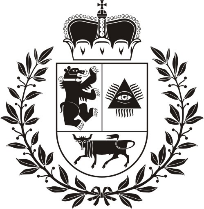 Šiaulių miesto savivaldybės tarybaSPRENDIMASdĖL ŠIAULIŲ MIESTO SAVIVALDYBĖS TERITORIJOJE GYVENANČIŲ PRIEŠMOKYKLINIO IR MOKYKLINIO AMŽIAUS VAIKŲ APSKAITOSTVARKOS APRAŠO patvirtinimo2019 m. gruodžio 12 d. Nr. T-458ŠiauliaiVadovaudamasi Lietuvos Respublikos vietos savivaldos įstatymo 6 straipsnio 5 punktu, 18 straipsnio 1 dalimi, Lietuvos Respublikos švietimo įstatymo 58 straipsnio 2 dalies 7 punktu, Savivaldybės teritorijoje gyvenančių vaikų apskaitos tvarkos aprašu, patvirtintu Lietuvos Respublikos Vyriausybės 2012 m. balandžio 25 d. nutarimu Nr. 466 „Dėl Lietuvos Respublikos Vyriausybės 1997 m. rugpjūčio 4 d. nutarimo Nr. 889 „Dėl Savivaldybės teritorijoje gyvenančių vaikų apskaitos tvarkos patvirtinimo“ pakeitimo“, Šiaulių miesto savivaldybės taryba nusprendžia:1. Patvirtinti Šiaulių miesto savivaldybės teritorijoje gyvenančių priešmokyklinio ir mokyklinio amžiaus vaikų apskaitos tvarkos aprašą (pridedama).2. Pripažinti netekusiu galios Šiaulių miesto savivaldybės tarybos 2011 m. gegužės 26 d. sprendimą Nr. T-162 „Dėl Šiaulių miesto savivaldybės teritorijoje gyvenančių nesimokančių mokyklinio amžiaus vaikų iki 16 metų apskaitos tvarkos aprašo patvirtinimo“.Savivaldybės meras	Artūras Visockas______________